RESULTADO – TOMADA DE PREÇONº202362EM33670HEAPAO Instituto de Gestão e Humanização – IGH, entidade de direito privado e sem fins lucrativos, classificadocomo Organização Social, vem tornar público o resultado da Tomada de Preços, com a finalidade deadquirir bens, insumos e serviços para o HEAPA - Hospital Estadual de Aparecida de Goiânia, comendereço à Av. Diamante, s/n - St. Conde dos Arcos, Aparecida de Goiânia/GO, CEP: 74.969-210.Bionexo do Brasil LtdaRelatório emitido em 06/02/2023 11:00CompradorIGH - HUAPA - HOSPITAL DE URGÊNCIA DE APARECIDA DE GOIÂNIA (11.858.570/0004-86)AV. DIAMANTE, ESQUINA C/ A RUA MUCURI, SN - JARDIM CONDE DOS ARCOS - APARECIDA DE GOIÂNIA, GO CEP: 74969-210Relação de Itens (Confirmação)Pedido de Cotação : 264999805COTAÇÃO Nº 33670 - MANUTENÇÃO PREDIAL - HEAPA JANEIRO/2023Frete PróprioObservações: *PAGAMENTO: Somente a prazo e por meio de depósito em conta PJ do fornecedor. *FRETE: Só serão aceitas propostas com frete CIF epara entrega no endereço: AV. DIAMANTE, ESQUINA C/ A RUA MUCURI, JARDIM CONDE DOS ARCOS, AP DE GOIÂNIA/GO CEP: 74969210, dia ehorário especificado. *CERTIDÕES: As Certidões Municipal, Estadual de Goiás, Federal, FGTS e Trabalhista devem estar regulares desde a data daemissão da proposta até a data do pagamento. *REGULAMENTO: O processo de compras obedecerá ao Regulamento de Compras do IGH,prevalecendo este em relação a estes termos em caso de divergência.Tipo de Cotação: Cotação EmergencialFornecedor : Todos os FornecedoresData de Confirmação : TodasFaturamentoMínimoValidade daPropostaCondições dePagamentoFornecedorPrazo de EntregaFrete ObservaçõesCirurgica Goiania EireliGOIÂNIA - GOMarcelo Simoes Gusmao - (62) 99161-7 dias apósconfirmação1R$ 500,000015/01/202330 ddlCIFnull4121diretor@cirurgicagoiania.com.brMais informaçõesProgramaçãode EntregaPreçoUnitário FábricaPreçoProdutoCódigoFabricante Embalagem Fornecedor Comentário JustificativaRent(%) Quantidade Valor Total UsuárioASSENTOSANITARIO P/CADEIRA DEBANHO -> -ASSENTOSANITARIOFECHADO OVAL -FIXACAOREFORCADA -ADAPTAVEL AQUALQUER TIPODE CADEIRA DEBANHO. -ASSENTOPARA VASOSANITARIOCOR BRANCOGELO -DIVERSAS -DIVERSOSRosana DeOliveiraMouraCirurgicaGoianiaEireliR$R$R$558,2000133245-UNDnull-10 Unidade55,8200 0,000016/01/202314:07UNIDADEASSENTOSANITARIOUNIVERSAL ->ASSENTO PARAVASO SANITARIOCOR BRANCOGELO; EMPLASTICO,DIMENSÕESAPROXIMADAS5,5X38X46CM, (ALTURA DOASSENTOSANITARIOFECHADO XLARGURA XASSENTOPARA VASOSANITARIOCOR BRANCOGELO -Rosana DeOliveiraMouraCirurgicaGoianiaEireliR$R$R$21029-UNDnull-20 Unidade125,8000 0,00002.516,000016/01/202314:07COMPRIMENTO );DISTANCIADIVERSAS -DIVERSOSAPROXIMADA DOSFUROS: 15 CM;DEVEAPRESENTARCOMPATIBILIDADECOM AS BACIASDAS LIMHAS IZY,RAVENA E STUDIOOUEQUIVALENTE.-UNIDADECANOBRANCO PARACHUVEIRO 40CMCOMPLETO -KRONA -Rosana DeOliveiraMouraBRACO PARACHUVEIRO PVC - 39964UNIDADECirurgicaGoianiaEireliR$R$R$300,000034--UNDnullnull--10 Unidade600 Metros5 Unidade30,0000 0,000016/01/202314:07kronaRosana DeOliveiraMouraCAIXA DECABO UTPCAT 6 305 M -CirurgicaGoianiaEireliCABO CATEGORIACAT 6 - METROSR$0,0000R$23701CXR$ 5,00003.000,0000-SOR16/01/202314:07CANTONEIRAREFORCADA 40 XRosana DeOliveiraMouraCANTONEIRAREFORCADA40 X 40 CM -RAYCO -40 CM - MAOCirurgicaGoianiaEireliR$R$R$180,200056FRANCESA -> COR 26536BRANCA AÇOGALVANIZADO -UNIDADE--UNDUNDnullnull--36,0400 0,000016/01/202314:07RAYCOCOLHER DEPEDREIRO N?813711COLHER DEPEDREIRO N8CirurgicaGoianiaEireliR$R$2 Unidade R$ 80,0000 Rosana De40,0000 0,0000OliveiraMoura-PASENTA -PASENTA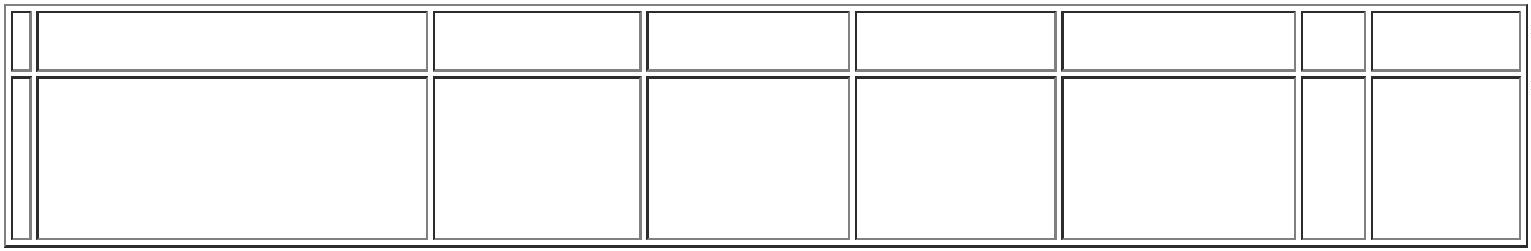 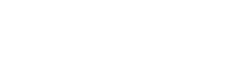 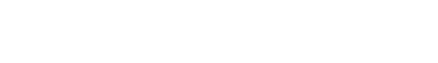 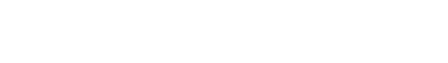 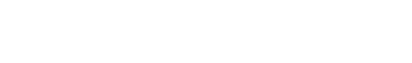 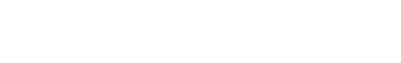 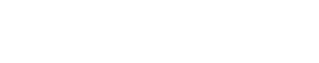 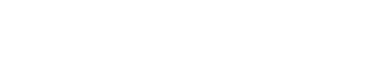 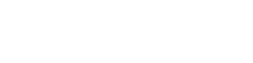 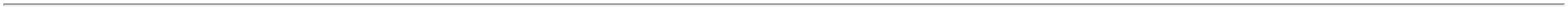 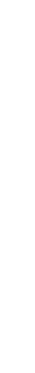 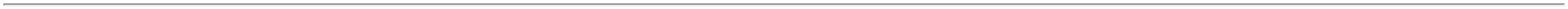 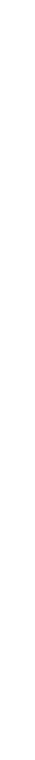 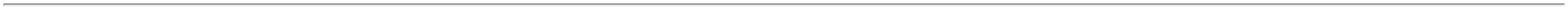 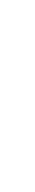 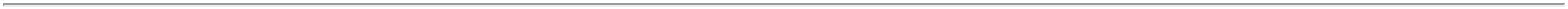 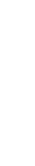 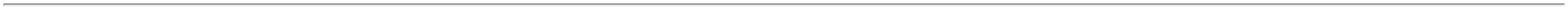 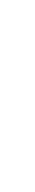 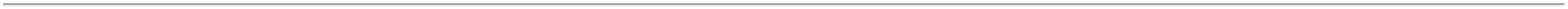 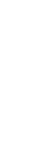 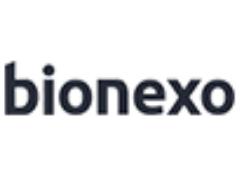 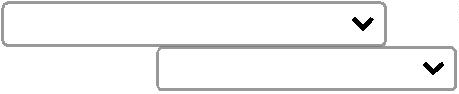 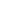 16/01/202314:07DOBRADICADE PRESSAOP/ PORTARosana DeOliveiraMouraDOBRADICA DEPRESSAO P/PORTA ARMARIORETA 35MMCirurgicaGoianiaEireliR$R$R$330,0000789461204315663408---ARMARIOUNDUNDUNDnull---15 Unidade22,0000 0,0000RETA 35MM -DIVERSAS -DIVERSOS16/01/202314:07DOBRADICAMODELO VAI EVEM 4 VONDEROU COIMBRA ->DOBRADIÇAMODELO VAI EVEM 4 VONDEROU COIMBRARosana DeOliveiraMouraDOBRADICAMODELO VAIE VEM 4 -VONDER -VONDERCirurgicaGoianiaEireliR$R$R$null20 Unidade264,8000 0,00005.296,000016/01/202314:07FECHADURAPARAARMARIOVERTICALNIQUELADA17,5 X 20 MMRosana DeOliveiraMouraFECHADURA PARAARMARIOVERTICALNIQUELADA 17,5 XCirurgicaGoianiaEireliR$R$17X205 Unidade R$ 69,750013,9500 0,000016/01/202314:0720 MM-FGV - FGVFILTRO REFILP/PURIFICADORDE AGUAEVERESTSOFT STAR -PLANETAAGUA -Rosana DeOliveiraMouraFILTRO REFIL P/PURIFICADOR DEAGUA EVERESTSOFT STARCirurgicaGoianiaEireliR$R$R$813,00001062633-UNDnull-15 Unidade54,2000 0,000016/01/202314:07PLANETAAGUALAMPADA LED8W - TUBULAR -- LAMPADA LEDTUBULAR 18WLEITOSA - 220V -TUBO 8 -1>Rosana DeOliveiraMouraLAMPADA LED18W -TUBULAR -ELGIN - ELGINCirurgicaGoianiaEireliR$R$R$1133753-UNDnull-100 Unidade28,2200 0,00002.822,000016/01/202314:07TAMANHO 120CM.-UNIDADERosana DeOliveiraMouraLAMPADA LED9W - BULBO -ANANT -CirurgicaGoianiaEireliLAMPADA LED 9WR$R$R$745,000011233088550647--UNDUNDnull--50 Unidade1 Unidade-BULBO14,9000 0,0000AVANT16/01/202314:07LONA LISADUPLA FACEPRETA EBRANCA 3M -DIVERSAS -DIVERSOSRosana DeOliveiraMouraLONA LISA DUPLAFACE PRETA EBRANCA 3M -CirurgicaGoianiaEireliR$R$R$6x50 metros1.315,0000 0,00001.315,0000>METRO16/01/202314:07PERFIL TELAMOSQUITEIRAALUMINIORosana DeOliveiraMouraPERFIL TELAMOSQUITEIRAALUMINIOCirurgicaGoianiaEireliR$R$R$699,60001463265-BRANCOUNDnull-4 Unidade174,9000 0,0000BRANCO BARRABARRA 6M -DIVERSAS -DIVERSOS16/01/202314:076MTAMPA P/RALOQUADRADORosana DeOliveiraMouraTAMPA P/ RALOQUADRADO6 150MM ACO INOX 39951COM CAIXILHO -PEÇACirurgicaGoianiaEireli150MM ACOR$R$R$11--UNDUNDnullnull--30 UnidadeINOX COMCAIXILHO -KORINOX -KORTINOX54,7500 0,00001.642,500016/01/202314:07Rosana DeOliveiraMouraTORNEIRABOIA 1.1/2 -DIVERSAS -DIVERSOSCirurgicaGoianiaEireliTORNEIRA BOIAR$R$R$536,00007992 Peca1.1/2268,0000 0,000016/01/202314:07TotalParcial:R$8889.089.020.903,2500Total de Itens da Cotação: 17Total de Itens Impressos: 16TotalGeral:R$20.903,2500Clique aqui para geração de relatório completo com quebra de página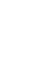 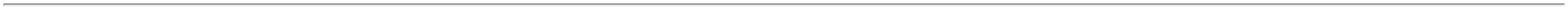 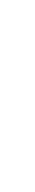 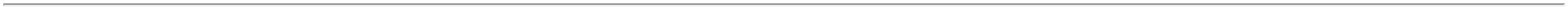 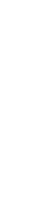 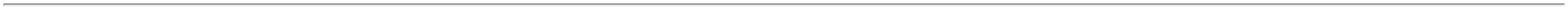 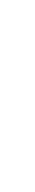 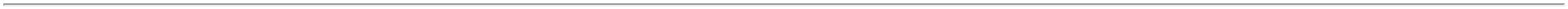 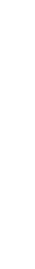 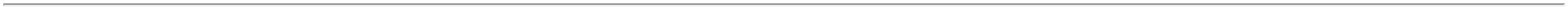 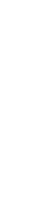 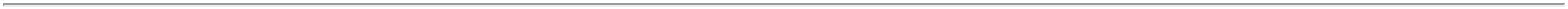 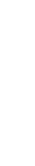 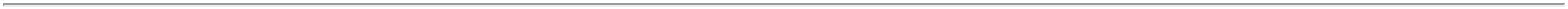 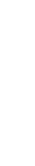 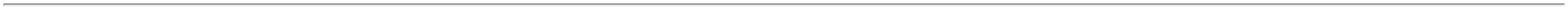 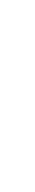 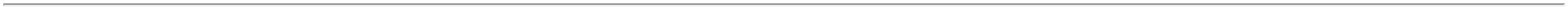 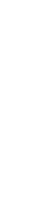 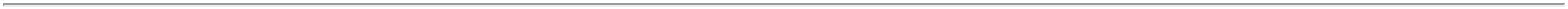 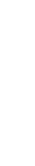 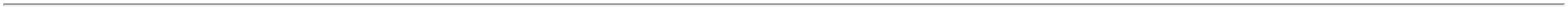 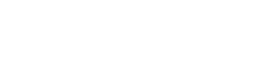 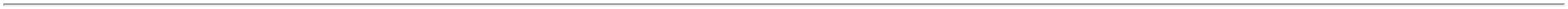 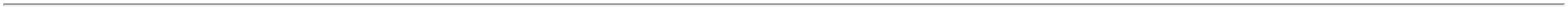 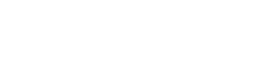 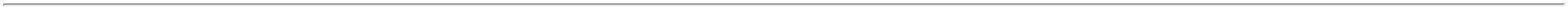 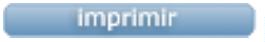 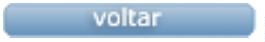 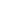 